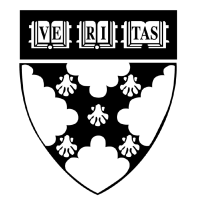 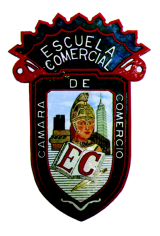 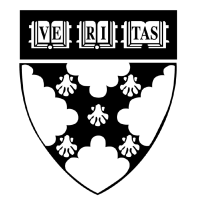 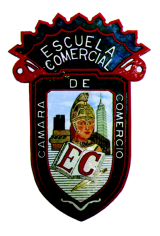 Tema:LibroActividad 1:Para mañana traer el libro de Lectura Retos. Y. las tareas de OrientaciónMateria: EspañolProfesor: Yolanda Priego